WELLIES 4 WORKThis list was created at a Mini Conference in partnership with The European In Green Shape ProjectQualities of those who run successful home businesses:A good network of people who can help them- you don’t have to do everything yourselfCreate a good product/service that people want to buy! - you only have a business if you have customersCreate Good systems and procedures – particularly financial record keeping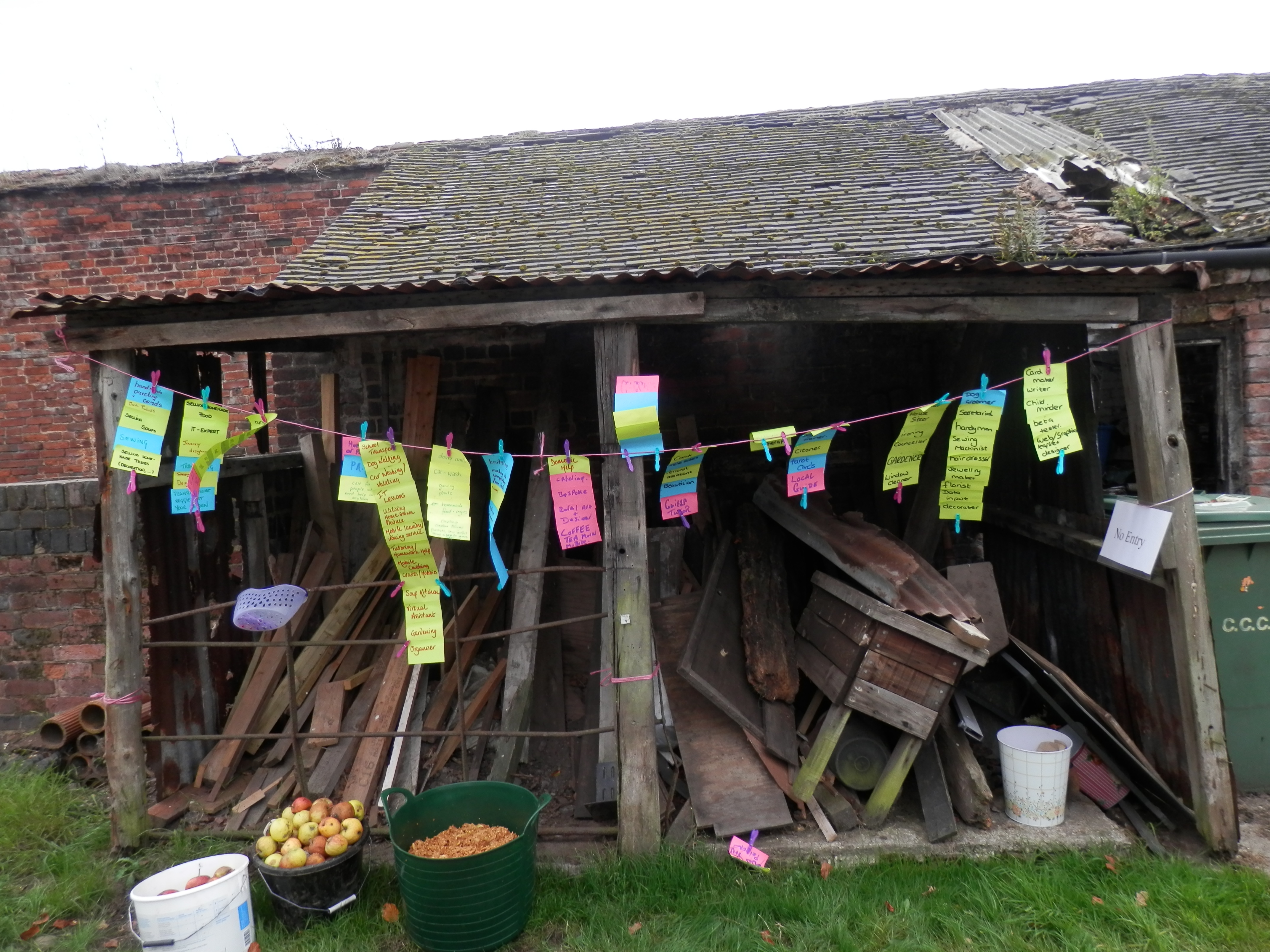 Customer focusedDeterminationEnergy, drive, motivationEnthusiasmFocusGood CommunicationHonestyIntegrityKnowledge and appropriate skillsOrganisationPassionPlanningResilience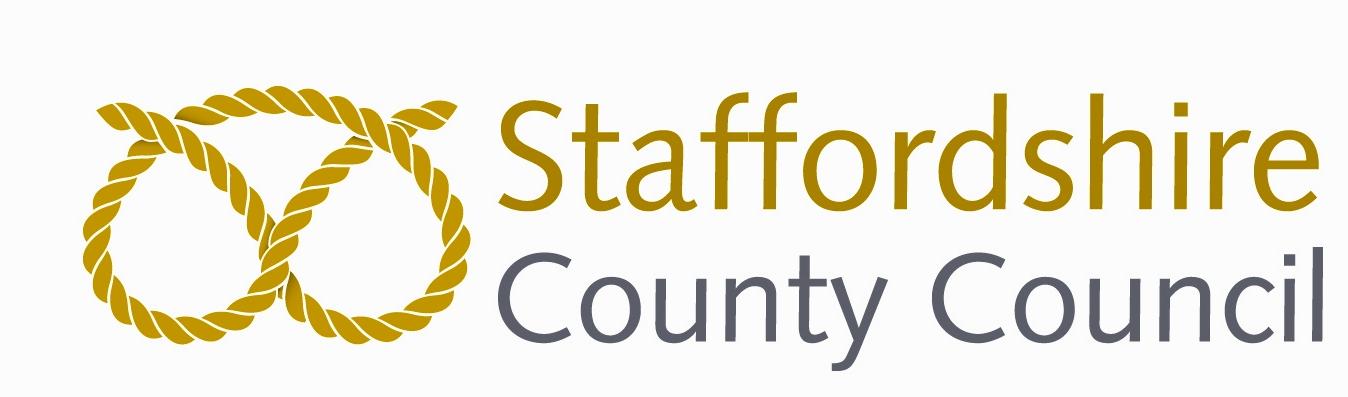 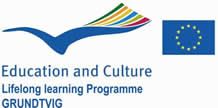 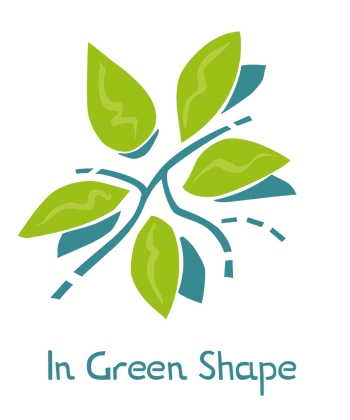 